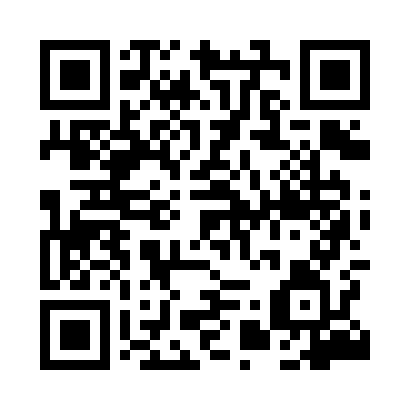 Prayer times for Podole, PolandWed 1 May 2024 - Fri 31 May 2024High Latitude Method: Angle Based RulePrayer Calculation Method: Muslim World LeagueAsar Calculation Method: HanafiPrayer times provided by https://www.salahtimes.comDateDayFajrSunriseDhuhrAsrMaghribIsha1Wed2:315:1112:425:508:1310:412Thu2:295:0912:425:528:1510:453Fri2:285:0712:425:538:1610:474Sat2:275:0612:415:548:1810:485Sun2:275:0412:415:558:2010:486Mon2:265:0212:415:568:2210:497Tue2:255:0012:415:578:2310:508Wed2:244:5812:415:588:2510:509Thu2:234:5612:415:598:2710:5110Fri2:234:5512:416:008:2810:5211Sat2:224:5312:416:018:3010:5312Sun2:214:5112:416:028:3210:5313Mon2:214:5012:416:038:3310:5414Tue2:204:4812:416:048:3510:5515Wed2:194:4612:416:058:3610:5516Thu2:194:4512:416:058:3810:5617Fri2:184:4312:416:068:4010:5718Sat2:184:4212:416:078:4110:5719Sun2:174:4012:416:088:4310:5820Mon2:174:3912:416:098:4410:5921Tue2:164:3812:416:108:4610:5922Wed2:164:3612:416:118:4711:0023Thu2:154:3512:416:128:4911:0124Fri2:154:3412:426:128:5011:0125Sat2:144:3312:426:138:5111:0226Sun2:144:3212:426:148:5311:0327Mon2:134:3012:426:158:5411:0328Tue2:134:2912:426:168:5511:0429Wed2:134:2812:426:168:5711:0530Thu2:134:2712:426:178:5811:0531Fri2:124:2612:426:188:5911:06